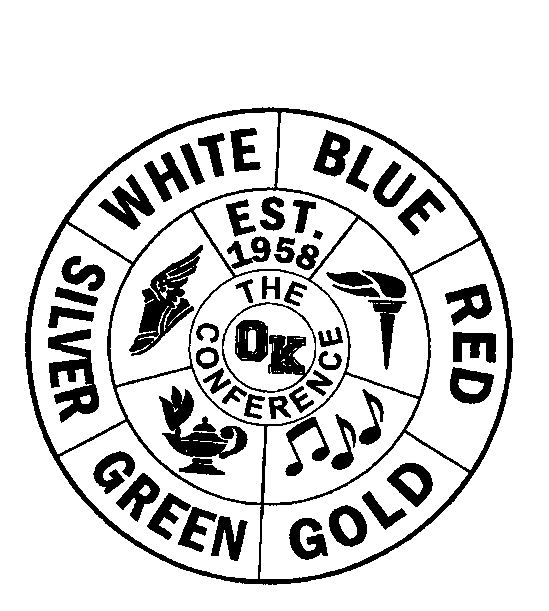 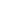          Name/Gr		School			Name/Gr		School	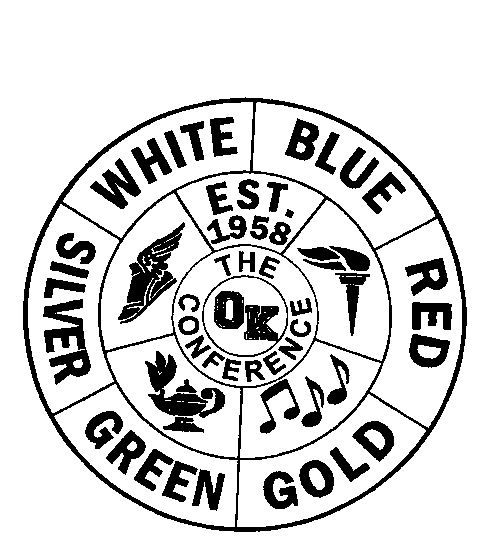 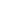     Regular Season			                  Conference TournamentSchool		                      Record   Pts.   Place 	            School		                          Pts.    Place	   Final StandingsSchool			           Place      Pts.		Summer ThomasBeldingDaelyn KaufmanKelloggsvilleMackenzie GriffenLeeAlayna RyanHopkinsKennedy GillHopkinsAbby WaySpartaAbby SimpsonHopkinsRylie DettwilerComstock ParkLeah HelderHopkinsAliyah DinesSpartaKendyl BjorkmanSpartaAshley HunterComstock ParkHopkins9-191st Hopkins51st Sparta8-282ndSparta42nd Comstock Park6.5-3.56.53rd Comstock Park33rd Belding2.5-5.52.54th Belding24th Lee3-635th Kelloggsville15thKelloggsvilleN/A06th Lee06thHopkins1st14Sparta2nd12Comstock Park3rd9.5Belding4th4.5Lee5th3Kelloggsville6th1